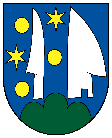 Zasadnutie Komisie pre kultúru, šport a sociálnu oblasť, Pernek, 20.11.2022Prítomní členovia Komisie pre kultúru, šport a sociálnu oblasť:Viera Jadrníčková, Monika Ledníková, Zuzana Zajičková, Milan VangaProgram:Voľba predseduTermíny zasadnutí Návrh kultúrnych podujatí na rok 2023Definovanie úloh na rok 2023Spolupráca s inými združeniami a občanmiNávrh akcie na záver roka 2022Schválenie programu: 	ZA:  4				PROTI: 0				ZDRŽAL SA: 01/ Voľba predsedu Komisie pre kultúru, šport a sociálnu oblasť:Členovia komisie zvolili 4 hlasmi Zuzanu Zajičkovú za predsedu komisie. 2/ Termíny zasadnutí komisie:Na rok 2023 boli stanovené tieto oficiálne termíny zasadnutí Komisie pre kultúru, šport a sociálnu oblasť:22.2.202321.6.202325.10.2023Zasadnutia budú prebiehať v zasadačke Obecného úradu, so začiatkom o 18. hodine. Informácia o konaní zasadnutia komisie bude týždeň pred termínom zverejnená na Úradnej tabuli obce. Členovia komisie si sú vedomí, že okrem týchto oficiálnych stretnutí budú potrebné operatívne pracovné stretnutia k jednotlivým organizovaným akciám. 3/ Návrh kultúrnych podujatí na rok 2023Členovia komisie sa dohodli na týchto podujatiach, ktoré chcú navrhnúť na Zasadnutí obecného zastupiteľstva:* Žlto vyznačené riadky sú len informačné, neorganizuje obec. Uvažuje sa aj o divadelnom predstavení, nakoľko nie je vybraný súbor, nie je možné stanoviť ani predbežný termín konania. 4/ Definovanie úloh na rok 2023Pernecký spravodajnový template  návrh nových tém Web stránka obce navrhnúť určité zmeny designu stránky zosúladiť so zákonom používanie osobných údajov Názvy a základné informácie preložiť do anglického jazykaVypracovať návrh zviditeľnenia práce obce,  zastupiteľstva a komisií v rámci sociálnych médií (hlavne Facebook)Spracovať informácie o Perneku na WikipédiuZistiť podmienky na vstup do Jednoty dôchodcov a začať rozvíjať potrebné kroky Navrhnúť kroky na zviditeľnenie a väčšie využitie areálu DreveniceNavrhnúť stratégiu označovania zaujímavých miest Perneka (ako Tri kríže, Zámčisko ... )Sprofesionálniť pozvánky na obecné akcieSpracovať návrh aktivít v rámci športovej a sociálnej oblasti v obci5/ Spolupráca s inými združeniami a občanmiNadviazať spoluprácu s OZ Pernecké ONÉ a dohodnúť spoločné aktivity, prípadne zabrániť duplikovaniu činnostíOsloviť p. Evu Ilečkovú – v minulosti mala záujem o organizovanie stolných hierOsloviť p. Belianského – možnosti rozvoja športu v našej obciPrezenčná listina prítomných:Viera Jadrníčková 			..............................................Monika Ledníková			..............................................Zuzana Zajičková			.............................................. Milan Vanga				..............................................ObdobieAkciaJanuárWellnessFebruárŠkolská zábava - organizuje školaMarecPrivítanie novonarodených detíMarecČistý chotárAprílStudničkyAprílDeň remesielAprílStavanie mája a následne majálesMájVatra, položenie venca k pominíku padlých 2. sv. vojna - organizujú hasičiMájDeň matiekJúnPernecký permoník JúnPosedenie pri ľudovej hudbeJúnPernecké cintoríny - prechádzkaJúlAutobusový výletJúlZájazd na kúpaliskoAugustZájazd na kúpaliskoAugustDobrodružná cesta perneckým lesomAugustCestovateľské kinoSeptemberGulášmajster spod HeštúnaSeptemberDeň hasičov - organizujú hasičiSeptemberCestovateľské kinoOktóberPosedenie dôchodcovOktóberLampionový sprievodNovemberHodová zábavaDecemberMikulášDecemberVianočná besiedkaDecemberSilvester v Drevenici